SMLOUVA O VÝPŮJČCESmluvní strany:Centrum sociální pomoci VodňanyIČO: 666319zastoupené Mgr. Bc. Danielou Davidovou, MBAŽižkovo nám. 21, 389 01 Vodňany(dále jen půjčitel)AJméno a příjmení ……………….Bytem: ……………….OP:  ………………         Tel.  ………………..E-mail:  ………………..(dále jen vypůjčitel)uzavírají tutosmlouvu o výpůjčce č. 0/0000Půjčitel půjčuje touto smlouvou vypůjčiteli ……………….., aby jej užíval za podmínek, které jsou ve smlouvě dále uvedeny, a vypůjčitel se zavazuje předmět výpůjčky vrátit půjčiteli, jakmile jej nebude potřebovat. Výpůjční doba pomůcky je minimálně jeden kalendářní den, maximálně tři kalendářní měsíce tzn. ……… Tuto lhůtu lze po předchozí domluvě prodloužit. Vypůjčitel při podpisu této smlouvy je zároveň poučen o možnosti předepsání poukazu na léčebnou a ortopedickou pomůcku, kterou chce vypůjčit, a o možnosti jejího hrazení zdravotní pojišťovnou.Půjčitel předává vypůjčiteli předmět výpůjčky ve stavu způsobilém k jeho řádnému užívání.Půjčitel stanovil amortizaci kompenzačních pomůcek. Amortizace se stanovuje 
za jednotlivé dny. Úhrada za amortizaci kompenzační pomůcky se řídí dle platného ceníku, uvedeného v příloze č. 1, která je součástí této smlouvy.Vypůjčitel se zavazuje a je povinen zaplatit úhradu za amortizaci kompenzační pomůcky v hotovosti v kanceláři CSP Vodňany, Žižkovo nám. 21, Vodňany nebo převodem 
na účet půjčitele č. 29223291/0100, vedený u Komerční banky, a. s. pobočky 
ve Vodňanech pod specifickým symbolem 4 a variabilním symbolem 0000. Úhrada, musí být provedena nejpozději do dvacátého pátého dne měsíce následujícího 
po kalendářním měsíci, za nějž je úhrada prováděna. Pro případ prodlení se zaplacením této amortizace vypůjčitelem sjednávají smluvní strany smluvní pokutu z prodlení ve výši 1 % z dlužné částky za každý započatý den, ve kterém měla být úhrada učiněna.Vypůjčitel je povinen po dobu výpůjčky předmět výpůjčky udržovat a chránit 
před poškozením, odcizením nebo zničením.Předmět výpůjčky musí být vypůjčiteli vrácen ve stavu, v jakém byl vypůjčitelem převzat (čistý, bez závad technického stavu).Podpisem této smlouvy vypůjčitel současně prohlašuje, že se seznámil s technickým stavem předmětu výpůjčky a že byl seznámen s požadavky na jeho obsluhu a údržbu.Za případné škody, které půjčiteli v souvislosti s výpůjčkou vzniknou, zejm. poškozením nebo zcizením předmětu výpůjčky, odpovídá vypůjčitel podle občanského zákoníku.Pro případ nedodržení podmínek této smlouvy zejm. nepředání předmětu výpůjčky 
ve sjednané době nebo jeho předání v poškozeném stavu se sjednává smluvní pokuta ve výši ceny či opravy kompenzační pomůcky. Ve Vodňanech, dne ………..……………………….							………………………….	vypůjčitel								za půjčitelePříloha č. 1                                     Protokol o výpůjčce kompenzační pomůcky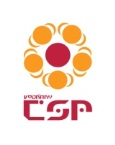                                      Protokol o výpůjčce kompenzační pomůckyJméno a příjmení vypůjčitele:Číslo OP nebo datum narození vypůjčitele:Bydliště:Popis kompenzační pomůcky: Datum převzetíPodpis vypůjčitele:Podpis půjčitele:Poznámky:Poznámky:                                     Protokol o výpůjčce kompenzační pomůcky                                     Protokol o výpůjčce kompenzační pomůckyJméno a příjmení vypůjčitele:Číslo OP nebo datum narození vypůjčitele:Bydliště:Popis kompenzační pomůcky: Datum vrácení kompenzační pomůcky:Podpis vypůjčitele:Podpis půjčitele:Poznámky:Poznámky:Centrum sociální pomoci VodňanyCentrum sociální pomoci Vodňany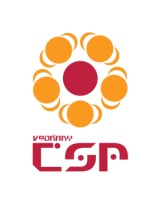 Žižkovo nám. 21, 389 01 VodňanyŽižkovo nám. 21, 389 01 VodňanyTel.: 383 382 625IČO: 666 319